LA VOCAL  UEscucha.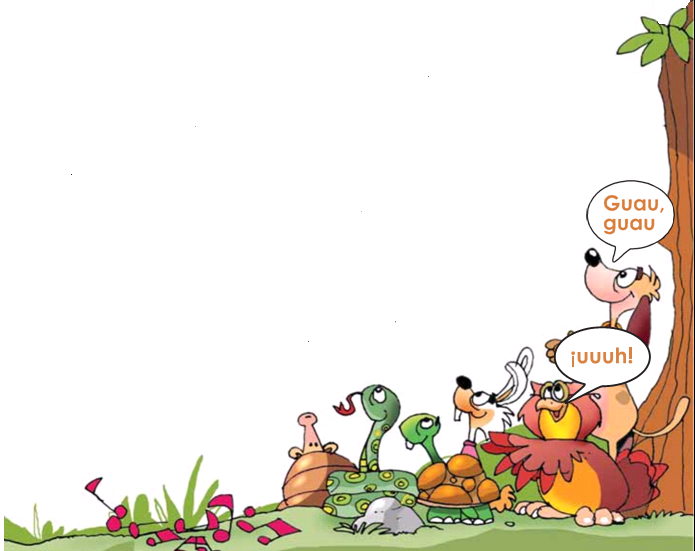 	       EL ESCARABAJO TROMPETISTA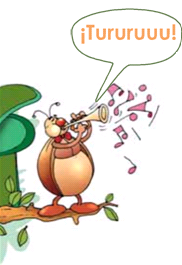 Verdi, el pequeño escarabajo, vivía en una casita hecha de cáscaras de almendras.Cuando  entraban los rayos de sol abría la ventana y ensayaba con su trompeta: ¡tururu, tururú, tururuu!, una trompeta dorada que le había regalado su antiguo profesor, el viejo  búho.Sus amigos, el perro y el búho, lo animaron a presentarse al concurso de trompetista del bosque; pero algunos no creían en Verdi. “¿Cómo va ha ser músico un escarabajo? Además, es un poco feo.  ¡Y además no tiene una casa elegante!”, dijeron.Pero llegó el día del concurso, al oírlo tocar, no tuvieron más remedio que cambiar de opinión. ¡Eran tan hermosas sus melodías! Todos lo aplaudieron.                                                               Marisa moreno		   	ACTIVIDADESResponde a las preguntas.¿Dónde vivía Verdi?¿Qué instrumento tocaba?¿Por qué no creían en Verdi algunos de  los animales?¿Qué pasó el día  del concurso?Juega a encontrar sonidos.¿Suena  u al escuchar  lo que dice la trompeta de Verdi?Dictan  palabras que empiezan con la vocal u.Dictan  palabras que terminan en la vocal u.¿Suena  u en los nombres de tus compañeros y compañeras?Juega a veo, veo. _ Veo, veo_ ¿Qué ves?_ Veo animales en cuyos nombres  suenan u.	Señala la vocal u.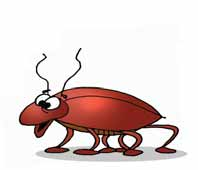 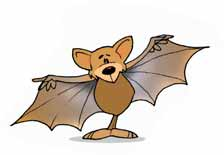 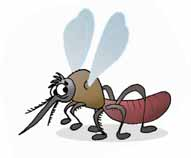 Aprende esta rima y busca la vocal u. Salió la u, salió la uY que me dices tú.Cogió su bicicleta y se fue al Perú.Busca la u en los nombres.Dibuja objetos en cuyo nombre suene u.Descubre que letra falta. Complétalos con letras móviles.Marca  con una X las palabras que tengan la vocal u.Escribe la vocal que falta.		         __no	       __nicornioColorea el recuadro donde se encuentra la vocal u, U.AeOuEaioiUaeouIAAuoiEeuOiIuAaoUeoAiuaoEuuOaIeioUaouAeoEiaOieIUaoeaEuiAoOIauAUoieOaiuEeiU